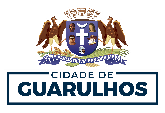 SECRETARIA DE CULTURALEI PAULO GUSTAVO – PRODUÇÃO AUDIOVISUALFUNDO MUNICIPAL DE CULTURA - FUNCULTURAEDITAL DE CHAMAMENTO PÚBLICO PARA SELEÇÃO DE PROJETOS CULTURAIS Nº 004/2023 – PA N° 42.631/2023ANEXO XDECLARAÇÃO DE EMPRESA PRODUTORA INDEPENDENTE	Declaro, sob as penas da Lei, que me enquadro na categoria de EMPRESA PRODUTORA BRASILEIRA INDEPENDENTE, nos termos do inciso XIX do caput do art. 2º da Lei nº 12.485, de 12 de setembro de 2011 e atendo, cumulativamente, os seguintes requisitos:Não ser controladora, controlada ou coligada a programadoras, empacotadoras, distribuidoras ou concessionárias de serviço de radiodifusão de sons e imagens;Não estar vinculada a instrumento que, direta ou indiretamente, confira ou objetive conferir a sócios minoritários, quando estes forem programadoras, empacotadoras, distribuidoras ou concessionárias de serviços de radiodifusão de sons e imagens, direito de veto comercial ou qualquer tipo de interferência comercial sobre os conteúdos produzidos;Não manter vínculo de exclusividade que a impeça de produzir ou comercializar para terceiros os conteúdos audiovisuais por ela produzidos.data e local........................................nome........................................assinatura........................................Endereço: ........................................, nº , compl. - .....bairro.....,Guarulhos, SP. cep 00000-000